Требования к качеству и техническим характеристикам поставляемого товара:Весь поставляемый товар должен соответствовать ГОСТам, ТУ, действующим на момент поставки, иметь копии действующих сертификатов соответствия, выданных органом по сертификации Госстандарта России и действующих санитарно-эпидемиологических заключений на поставляемый Товар, выданных Федеральной службой по надзору в сфере защиты прав потребителей и благополучия человека.Срок годности на Товар не менее 12 (двенадцати) месяцев со дня приемки Товара.6. Место поставки товара: 660036, Красноярск, Академгородок, зд. 50, строение 24.7. Сроки поставки товара: В течение 10 (десяти) рабочих дней с момента заключения контракта.8. Начальная (максимальная) цена контракта: 31075,64 (тридцать одна тысяча семьдесят пять) рублей 64 копейки, с учетом НДС 18%.В цену товара включаются: стоимость товара, расходы по поставке Товара, расходы на упаковку, маркировку, погрузо-разгрузочные работы, оплату всех налогов, сборов, страховых и других обязательных платежей.9. Порядок оплаты: По факту поставки в течение 10 (десяти) банковских дней на основании счета, счета-фактуры (в случае применения Поставщиком упрощенной системы налогообложения, без предоставления счета-фактуры), товарной накладной и подписанного сторонами акта приема-передачи товара.10. Источник финансирования: Средства бюджетных учреждений.11. Дата и время окончания срока подачи заявок на участие в аукционе в электронной форме:  06 мая 2016 года в 18:00 часов по местному времени.12. Дата окончания срока рассмотрения первых частей заявок на участие в аукционе в электронной форме:  11 мая 2016 года.13. Дата проведения аукциона в электронной форме:  16 мая 2016 года.14. Порядок подачи заявок: В порядке, предусмотренном статьей  66 Федерального закона от 05 апреля 2013 г. № 44-ФЗ «О контрактной системе в сфере закупок товаров, работ, услуг для обеспечения государственных и муниципальных нужд» (далее Закона).Подача заявок на участие в электронном аукционе осуществляется только лицами, получившими аккредитацию на электронной площадке.15. Размер обеспечения заявки на участие в закупке: 310,76 (триста десять) рублей 76 копеек.16.Размер обеспечения исполнения контракта, порядок предоставления обеспечения, требования к обеспечению: не установлено.17.Реквизиты счета для внесения денежных средств: Юридический адрес: 660036, г. Красноярск, Академгородок, д.50, стр.24Фактический  адрес: 660036, г. Красноярск, Академгородок, д.50, стр.24Тел. факс: 205-19-35,  e-mail: kontrakt @icct.ruИНН 2466000560 /КПП 246301001 УФК по Красноярскому краю (ИХХТ СО РАН л/с 20196Ц37590)счет № 40501810000002000002 БИК РКЦ 040407001 Отделение Красноярск г. КрасноярскКБК 0000000000000000051018. Преимущества, предоставляемые заказчиком: Преимущества, предоставляемые осуществляющим производство товаров, выполнение работ, оказание услуг учреждениям и предприятиям уголовно-исполнительной системы: не установлены. Преимущества, предоставляемые осуществляющим производство товаров, выполнение работ, оказание услуг организациям инвалидов: в соответствии с ч.3 ст.29 Закона № 44-ФЗ и перечнем ТРУ, утвержденным постановлением Правительства РФ от 15.04.2014 № 341, так как объектом закупки является  код ОКПД 32.91.11., 22.29.29., 17.22.11 преимущества предоставляются в размере 5 (пять) %.Субъектам малого предпринимательства и социально ориентированным некоммерческим организациям (в соответствии со статьей 30 Закона):  установлены.19. Ограничение участия в определении поставщика: участники могут быть только субъекты малого предпринимательства, социально ориентированные некоммерческие организации.20. Требования предъявляемые к участникам аукциона: в соответствии с частью 1  статьи 31 Закона (см. Информационную карту).21. Условия, запреты и ограничения допуска товаров, происходящих из иностранного государства или группы иностранных государств, работ, услуг, соответственно выполняемых, оказываемых иностранными лицами: В соответствии со ст. 14 Закона.Директор Института   	             							Н.В. ЧесноковПредседатель единой комиссии 							А.В. Мостовой ИЗВЕЩЕНИЕ О ПРОВЕДЕНИИ АУКЦИОНА В ЭЛЕКТРОННОЙ ФОРМЕ№ 05-16 АЭФДля субъектов малого предпринимательства и социально ориентированных некоммерческих организаций.Преимущества предоставляются организациям инвалидов, являющимся участниками закупок.            г. Красноярск                                                                                                             «25» апреля 2016 г.Способ определения поставщика: Электронный аукцион.2. Адрес электронной площадки в сети "Интернет": www.sberbank-ast.ru 3. Сведения о заказчике:3.1. Наименование юридического лица: Федеральное государственное бюджетное учреждение  науки Институт химии и химической технологии Сибирского отделения Российской академии наук.3.2. Место нахождения: . Красноярск, Академгородок, зд. 50, стр.243.3. Почтовый адрес: . Красноярск, Академгородок, зд. 50, стр.243.4. Адрес электронной почты: kontrakt@icct.ru3.5. Телефон/факс: (391) 205-19-353.6.Ответственное должностное лицо заказчика: Мостовая Ирина Владимировна.3.7. Извещение о проведении электронного аукциона размещается на Официальном сайте РФ www.zakupki.gov.ru   и на сайте организации www.icct.ru.4. Предмет контракта: Поставка хозяйственных товаров и инвентаря.5. Наименование  и количество поставляемого товара: Техническое заданиеПоставка хозяйственных товаров и инвентаря.ИЗВЕЩЕНИЕ О ПРОВЕДЕНИИ АУКЦИОНА В ЭЛЕКТРОННОЙ ФОРМЕ№ 05-16 АЭФДля субъектов малого предпринимательства и социально ориентированных некоммерческих организаций.Преимущества предоставляются организациям инвалидов, являющимся участниками закупок.            г. Красноярск                                                                                                             «25» апреля 2016 г.Способ определения поставщика: Электронный аукцион.2. Адрес электронной площадки в сети "Интернет": www.sberbank-ast.ru 3. Сведения о заказчике:3.1. Наименование юридического лица: Федеральное государственное бюджетное учреждение  науки Институт химии и химической технологии Сибирского отделения Российской академии наук.3.2. Место нахождения: . Красноярск, Академгородок, зд. 50, стр.243.3. Почтовый адрес: . Красноярск, Академгородок, зд. 50, стр.243.4. Адрес электронной почты: kontrakt@icct.ru3.5. Телефон/факс: (391) 205-19-353.6.Ответственное должностное лицо заказчика: Мостовая Ирина Владимировна.3.7. Извещение о проведении электронного аукциона размещается на Официальном сайте РФ www.zakupki.gov.ru   и на сайте организации www.icct.ru.4. Предмет контракта: Поставка хозяйственных товаров и инвентаря.5. Наименование  и количество поставляемого товара: Техническое заданиеПоставка хозяйственных товаров и инвентаря.ИЗВЕЩЕНИЕ О ПРОВЕДЕНИИ АУКЦИОНА В ЭЛЕКТРОННОЙ ФОРМЕ№ 05-16 АЭФДля субъектов малого предпринимательства и социально ориентированных некоммерческих организаций.Преимущества предоставляются организациям инвалидов, являющимся участниками закупок.            г. Красноярск                                                                                                             «25» апреля 2016 г.Способ определения поставщика: Электронный аукцион.2. Адрес электронной площадки в сети "Интернет": www.sberbank-ast.ru 3. Сведения о заказчике:3.1. Наименование юридического лица: Федеральное государственное бюджетное учреждение  науки Институт химии и химической технологии Сибирского отделения Российской академии наук.3.2. Место нахождения: . Красноярск, Академгородок, зд. 50, стр.243.3. Почтовый адрес: . Красноярск, Академгородок, зд. 50, стр.243.4. Адрес электронной почты: kontrakt@icct.ru3.5. Телефон/факс: (391) 205-19-353.6.Ответственное должностное лицо заказчика: Мостовая Ирина Владимировна.3.7. Извещение о проведении электронного аукциона размещается на Официальном сайте РФ www.zakupki.gov.ru   и на сайте организации www.icct.ru.4. Предмет контракта: Поставка хозяйственных товаров и инвентаря.5. Наименование  и количество поставляемого товара: Техническое заданиеПоставка хозяйственных товаров и инвентаря.ИЗВЕЩЕНИЕ О ПРОВЕДЕНИИ АУКЦИОНА В ЭЛЕКТРОННОЙ ФОРМЕ№ 05-16 АЭФДля субъектов малого предпринимательства и социально ориентированных некоммерческих организаций.Преимущества предоставляются организациям инвалидов, являющимся участниками закупок.            г. Красноярск                                                                                                             «25» апреля 2016 г.Способ определения поставщика: Электронный аукцион.2. Адрес электронной площадки в сети "Интернет": www.sberbank-ast.ru 3. Сведения о заказчике:3.1. Наименование юридического лица: Федеральное государственное бюджетное учреждение  науки Институт химии и химической технологии Сибирского отделения Российской академии наук.3.2. Место нахождения: . Красноярск, Академгородок, зд. 50, стр.243.3. Почтовый адрес: . Красноярск, Академгородок, зд. 50, стр.243.4. Адрес электронной почты: kontrakt@icct.ru3.5. Телефон/факс: (391) 205-19-353.6.Ответственное должностное лицо заказчика: Мостовая Ирина Владимировна.3.7. Извещение о проведении электронного аукциона размещается на Официальном сайте РФ www.zakupki.gov.ru   и на сайте организации www.icct.ru.4. Предмет контракта: Поставка хозяйственных товаров и инвентаря.5. Наименование  и количество поставляемого товара: Техническое заданиеПоставка хозяйственных товаров и инвентаря.№ п/пНаименование поставляемых товаровХарактеристика товараКол-во (шт./пач./м./рулон.)1.Метла хозяйственнаяМетла полипропиленовая, количество ворса не менее 1200 гр., длина ворса не менее 800 мм. Черенок березовый не менее 28 мм, на черенке ручка деревянная.7 шт.2.Ведро для мытья половИзделие имеет круглую форму, изготавливается из морозостойкого пластика, устойчиво к различным видам внешних повреждений. Должно быть долговечным и экологически чистым продуктом. Учитывая тот факт, что пластмасса еще и легкий материал, то наполненное ведро не добавляет к нему лишнего веса. Ручки для переноски изготавливаются в основном из металла и оснащаются деревянными или пластмассовыми держателями. Но, поскольку в современном производстве пластика используются новейшие материалы и химические компоненты, делающие пластик практически вечным материалом, то и ручки для ведра выпускаются из пластмассы. Внутри ведро прорезиненное.12 шт.3.Щетка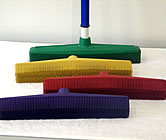 Щетка для мытья плинтусов. Щетка с удобным длинным держателем, характеризуется повышенным качеством.3 шт.4.ВеникВеник изготовлен из веничного сорго, однолетнего растения семейства злаковых, цвет веника золотистый. Ручка веника  крепко перевязана. Поверхность ручек веников гладкая, без колющих и царапающих выступов. Нижняя часть метелки подрезана по линии, перпендикулярной к оси веника. Механические повреждения веника отсутствуют. Согласно ГОСТу.12 шт.5.СовокСовок для мусора с резиновой кромкой (пластик).12 шт.6.Туалетная бумагаБумага туалетная без втулки – длина не менее 55 метров, вес рулончика не менее 140 гр., диаметр не менее , высота  не менее 92  мм, светло-серого цвета, однослойная. Гост 52354-2005960 шт.7.Туалетная бумагаТуалетная бумага на втулке – длина не менее 55 метров, вес рулончика не менее 150гр, диаметр не менее , высота не менее , белого цвета с тиснением, Однослойная Гост 52354-2005960 шт.